Cord-Cutting Hits Record Levels in First QuarterTraditional pay-TV subscriptions fell by a record-setting 1.8 million in the first quarter, Craig Moffett of MoffettNathanson Research reports. The 7.6% decline includes a 14.3% plunge for satellite, compared to a 4% drop for cable.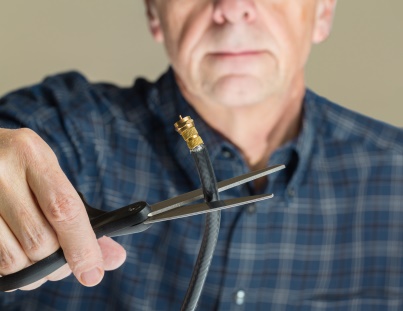 Next TV 5.8.20https://www.nexttv.com/news/cord-cutting-hit-record-levels-in-first-quarterImage credit:http://mediashift.org/wp-content/uploads/2017/10/cord-cutting.jpg